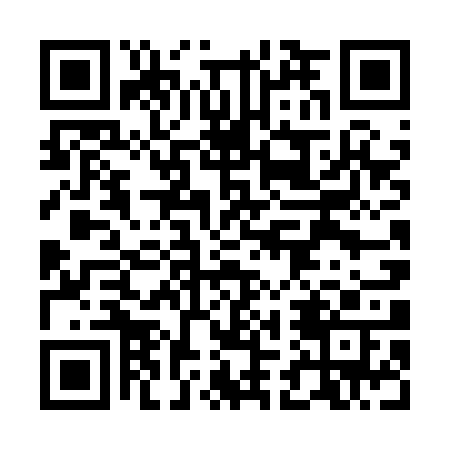 Ramadan times for Forzee, BelgiumMon 11 Mar 2024 - Wed 10 Apr 2024High Latitude Method: Angle Based RulePrayer Calculation Method: Muslim World LeagueAsar Calculation Method: ShafiPrayer times provided by https://www.salahtimes.comDateDayFajrSuhurSunriseDhuhrAsrIftarMaghribIsha11Mon5:125:127:0112:493:576:386:388:2012Tue5:105:106:5912:493:586:406:408:2213Wed5:085:086:5712:493:596:426:428:2414Thu5:065:066:5412:484:006:436:438:2615Fri5:035:036:5212:484:016:456:458:2816Sat5:015:016:5012:484:026:476:478:2917Sun4:584:586:4812:484:036:486:488:3118Mon4:564:566:4612:474:046:506:508:3319Tue4:544:546:4312:474:056:516:518:3520Wed4:514:516:4112:474:066:536:538:3721Thu4:494:496:3912:464:076:556:558:3822Fri4:464:466:3712:464:086:566:568:4023Sat4:444:446:3512:464:096:586:588:4224Sun4:414:416:3312:454:106:596:598:4425Mon4:394:396:3012:454:117:017:018:4626Tue4:364:366:2812:454:127:037:038:4827Wed4:334:336:2612:454:127:047:048:5028Thu4:314:316:2412:444:137:067:068:5229Fri4:284:286:2212:444:147:077:078:5430Sat4:264:266:1912:444:157:097:098:5631Sun5:235:237:171:435:168:108:109:581Mon5:205:207:151:435:178:128:1210:002Tue5:185:187:131:435:188:148:1410:023Wed5:155:157:111:425:188:158:1510:044Thu5:125:127:081:425:198:178:1710:065Fri5:095:097:061:425:208:188:1810:086Sat5:075:077:041:425:218:208:2010:107Sun5:045:047:021:415:228:228:2210:128Mon5:015:017:001:415:228:238:2310:159Tue4:584:586:581:415:238:258:2510:1710Wed4:564:566:561:415:248:268:2610:19